Confirmation Formation Schedule 2022-2023Date			Material Covered					Homework Assigned September 14th		Confirmation Candidate & Parent Meeting		Confirmation Info &      									 			Baptismal Certificate, 										Sponsor SelectedSeptember 28th		Life Goals/God is the source of happiness		Saint Report #1October 12th		Story of God saving humanity				Saint Report #2November 9th		Jesus’ Mission						Saint Report #3November 21st		Help with Christmas Pageant				6:00-7:30 PMNovember 30th		Help with Christmas Pageant				6:00-7:30 PMDecember 3rd		Help with Christmas Pageant				3:45-6:00 PMJanuary 11th		Discover the Church Jesus Founded			Saint Report #4January 25th 		Heaven, Hell, Judgment, Purgatory			Saint Report #5February 8th		Healing Power of Confession				Saint Report #6February 22nd		Who is the Holy Spirit					Sponsor Report #1March 8th		Gifts of the Holy Spirit					Sponsor Report #2March 22nd		Fruits of the Holy Spirit					Sponsor Report #3April 12th		Sealed & Sent in Mission by the Holy Spirit		Sponsor Report #4April 26th		Why Eucharist is critical for our Journey			Adoration ReflectionMay 10th		Snow Day (if needed)May 24th		Snow Day (if needed)May  27th		Confirmation Retreat  with Sponsor			8:00AM-NoonMay 28th		Confirmation Mass  (Arrive w/sponsor by 8:00 AM to meet with Bishop)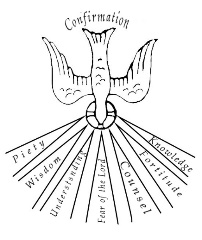 